Johannes Gutenberg-Universität Mainz 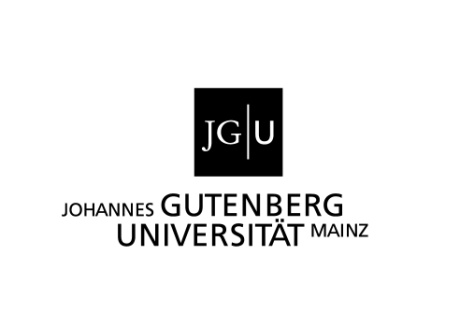 Fachbereich 05 ‒ Philosophie und PhilologiePhilosophisches Seminar	Bescheinigunghat im         
teilgenommen.Mainz, den	05.07.2011										
																														